СОЦИАЛЬНЫЙ ПРОЕКТ 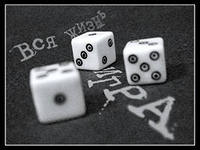 г. Гаврилов – Ям, 2013гΙ. ПАСПОРТ ПРОЕКТА (ПРОГРАММЫ)Название проекта: Сведения об организации:Краткая информация о  проекте:Информация об участниках проекта:Руководитель проекта (программы):Участники проекта (программы):5. Дополнительная информация:История реализацииГеография проекта:Наиболее важные публикации и достижения:II. АКТУАЛЬНОСТИ ПРОЕКТА (ПРОГРАММЫ)В современном мире каждый из нас не представляет себя без средств массовой информации, а социальная сеть «Вконтакте» и другие и вовсе стали дня нас неотъемлемой частью жизни. Перемещаясь по просторам всемирной паутины, мы узнаём  что-то новое, знакомимся, общаемся со своими друзьями  и близкими, а иногда даже назначаем встречи. И на первый взгляд, кажется, что это очень удобно, а главное совершенно доступно каждому. Одной из главных составляющих социальных сетей являются – видеоролики. Миллионы людей ежедневно просматривают огромное количество видеоблоков и видеороликов, а некоторые создают свои и выкладывают их в сеть. Зачастую, к сожалению, качество видеоработ оставляет желать лучшего. Но в тоже время, просмотр и создание видеороликов становится  всё более актуальным среди молодёжи. Сегодня Видеоинформация – один из наиболее распространённых и, можно сказать, модных видов информационных носителей. Всегда увлекательно создавать целый минифильм, где можно стать сразу и продюсером, и режиссёром, монтажёром и актёром, оператором и сценаристом. Динамика сюжета и широта технических возможностей порой настолько увлекают творцов, что отвлекают от той цели, ради которой они взялись за социально ориентированное видео производство. Особенно важно учитывать этот побочный эффект в работе с детьми и подростками, ведь многие неэффективные видеопроизведения рождаются именно от этого, когда техническая форма выражения начинает вначале доминировать, а после и вовсе замещать социально-значимый смысл творческого процесса. Поэтому, кроме технического совершенствования в видеопроизводстве, необходимо уделять особое внимание смысловой нагрузке произведения, его социальным и психологическим качествам, оно должно носить позитивный,  созидательный  жизнеутверждающий характер.Высокая степень креативности этого вида творчества позволяет не только взглянуть на окружающий мир с точки зрения его восприятия и информационной оценки, но и использовать его, как богатую палитру для социального проектирования наиболее благоприятного устройства мира. Именно поэтому социальная видеоинформация, в т.ч. и реклама столь интересна для воспитательного процесса, где замысел и воплощение в наиболее наглядной форме способны представить не только причины социальных проблем, но дать наглядные образцы их практических решений.Основополагающим в идее социального проекта «Играя жизнь»  является создание  для молодежи условий, благодаря которым они получают возможность сделать правильный жизненно-важный выбор в отношении своего образа жизни, поступков, привычек. Этот проект  призван не только создать условия для реализации молодёжных инициатив в сфере видеоиндустрии, но  и повысить уровень эстетического, позитивного сознания у молодёжи  Гаврилов - Ямского района. III. ЦЕЛИ И ЗАДАЧИ ПРОЕКТА (ПРОГРАММЫ)Цели проекта: Выявление актуальных для Гаврилов –  Ямского  муниципального района  социально-значимых проблем;Привлечение внимания взрослого населения, представителей исполнительной власти, сверстников к проблемам молодежи;Развитие активного творческого потенциала молодежи.Задачи проекта:Создать жизнеутверждающие социальные  видеоролики, направленные на формирование альтернативной поведенческой модели у подростков; Создать условия для формирования у подростков социально позитивных потребностей и установок построения своей жизнедеятельности;Содействовать творческому самовыражению и самореализации подростков  в  условиях районного  конкурса социальных видеороликов;Создать условия для  развития  воображения, фантазии, творческой инициативы молодежи; Создать условия для  ситуации успеха, атмосферы радости, отдыха, развлечения и творчества для молодежи в  условиях районного конкурса;Привлечь не менее 100 молодых людей Гаврилов - Ямского МР к созданию социальных роликов или рекламы;Провести работу по обучению, сопровождению в разработке сценариев, съёмке, монтажу роликов социального роликаОрганизовать конкурс и показ видеороликов в социальных сетях, на городских и районных мероприятиях, содействовать широкому распространению данного материала среди молодых людей.IV. МЕХАНИЗМ РЕАЛИЗАЦИИ ПРОЕКТА (ПРОГРАММЫ):Деятельность по проекту будет разбита на несколько периодов. Организационный период.Разработано положение о конкурсе, регистрационная форма для участия  и помещены на сайте МОБУ ДОД ДДТ, а так же на страничке «Вконтакте». В данный период уделено большое внимание распространению информации о проекте. Оповещены молодежные организации города и района, организации-партнеры по работе с молодежью. В  образовательных учреждениях (ПУ, РГАТУ,ВАТ, школах города и др.) будут распространяться флайеры, описывающие цели и условия участия в проекте. В результате разработанного плана распространения информации о проекте, в Гаврилов - Ямском районе будет проинформировано не менее 300 человек, из них не менее 100 примут непосредственное участие в съемке видеороликов.2. Образовательный период.В начале проекта пройдет тренинг для волонтеров МОБУ ДОД ДДТ, которые будут привлекать  подростков и молодежь к участию в проекте, осуществлять сопровождение молодёжных организаций и инициативных групп в создании видеороликов. Обучение пройдут не менее 10 человек Гаврилов - Ямского района  из числа неорганизованной молодежи и из 10 творческих объединений. Будет проведено не менее 2-х тренингов по темам «Социальные проблемы в современном обществе. Взгляд без стереотипов», «Реклама и как мы на неё влияем» и 1 семинар «Создание видео продукта». После обучения волонтеры будут вести консультационную работу по разработке сценариев, съёмке, монтажу роликов социальной рекламы.  3. Создание видеороликов.Проект будет разделен на два блока. Один блок  - создание сценария будущего видео ролика, который должен содержать в себе 4 основных элемента: описательная часть (ремарка или сценарная проза), диалог, закадровый голос, титры. Второй блок – это ролики, созданные на любой камере. Всего будет создано около 20 таких роликов, 10 из них будут показаны на Фестивале, задействовано в создании не менее 100 человек.   4. Заключительный период. Данный период состоит из двух частей: Мероприятия сопровождения (небольшие мероприятия, «шаги», приближающие нас к Фестивалю) и Фестиваль – награждение и показ видео работ. Все ролики будут помещены для голосования на сайты МОБУ ДОД ДДТ, http://vk.com/club50029728. Ролики, набравшие наибольшее количество голосов пользователей сети будут участвовать в фестивале. На Фестивале будет показано не менее 10 роликов, прошедших конкурсный отбор. Привлечение участников через распространение информации в учебных заведениях, по организациям, в социальных сетях (объявления, флаеры, личное общение, информационные письма, положение о конкурсе)Всё обучение, предусмотренное в проекте, построено в интерактивной форме (тренинги, мастер-классы).
Демонстрация видеороликов на районных и городских мероприятиях, а так же  в соц.сетях. Итоговое мероприятие проекта – фестиваль (награждение).
План мероприятий:V. ОБЕСПЕЧЕНИЕ ПРОЕКТАКадровое обеспечение:	Руководящую и организационную функцию принимает на себя автор и руководитель проекта. На протяжении всего процесса реализации проекта также планируется привлечь к сотрудничеству: Членов ТОС «Молодежь.RU»;Членов Районного молодежного совета  (по согласованию); Волонтеров Гаврилов - Ямского МР. Сотрудников Гаврилов - Ямских СМИ (Газеты «Гаврилов-Ямский вестник», городского телевидения, по согласованию)Компетентное жюри (в кол-ве 10 чел)Ресурсное обеспечение:Для реализации проекта планируется использование материально-технической базы Муниципального образовательного бюджетного учреждения дополнительного образования детей Дворец детского творчества. Клиенты проекта: Молодёжь Гаврилов - Ямского МРVI. СМЕТА РАСХОДОВ НА РЕАЛИЗАЦИЮ ПРОЕКТА (ПРОГРАММЫ)VII. ПРЕДПОЛАГАЕМЫЕ РЕЗУЛЬТАТЫ РЕАЛИЗАЦИИ ПРОЕКТА (ПРОГРАММЫ) И ВОЗМОЖНОСТИ ИХ ИСПОЛЬЗОВАНИЯОжидаемые результаты:Привлечено внимание взрослого населения  к решению социальных проблем  молодежи через проведение районного конкурса  социальных роликов;Созданы условия для реализации молодёжных инициатив в сфере видеоиндустрии; Повышение уровня социальной активности,  моральной ценности, гражданственности  и нравственности молодёжи Гаврилов- Ямского муниципального района; Волонтеры получат навыки групповой работы, будут погружены в проект.  Проведена работа с индивидуальной и групповой мотивацией на участие проекте. Участники получат информацию об основных социальных проблемах в современном  обществе. Просмотрят ролики социальной рекламы, обсудят сильные и слабые стороныПолучат знания необходимые для создание собственного социального ролика или  рекламы (съемка, монтаж, озвучка). Созданы жизнеутверждающие социальные  видеоролики, направленные на формирование альтернативной поведенческой модели у подростков;Проведенное финальное мероприятие (количество участников/зрителей)Повысится социальная активность населения в решении социальных проблем.Участники мероприятий увидят новую форму занятости и самовыражения.Активизация молодёжи для голосования.Обратная связь для авторов роликов от участников голосования.Популяризация фестиваля.Подведение итогов проекта «Играя Жизнь»  Награждение активных  участников проекта и победителей Социальный эффект: Увеличение количества качественных видеоматериалов, размещённых в социальных сетях; Привлечение внимания общества к актуальным проблемам современной молодёжи через видео работы; Увеличение числа участников в различных видео конкурсах города и района. Дальнейшее развитие проекта:Опыт показывает, что социально-направленные проекты, продолжают реализовываться и после окончания сроков реализации.  Предполагаем, что деятельность по организации данного фестиваля в 2014 г. получит развитие и распространение среди  подростков  и молодёжи. Данный вид деятельности, как создание социальных видеороликов и рекламы, стал популярен среди социально-активной молодёжи, которая хочет и способна самовыражаться.В дальнейшем  планируется  регулярное проведение  консультации (по заявкам)  для всех тех, кто желает заниматься социальными роликами и рекламой. Так же будет проведена работа по распространению всех имеющихся роликов  по организациям, учебным заведениям, в т.ч. через социальные сети. И конечно, ежегодное проведение подобного фестиваля социальных видеороликов  привлечёт к себе всё большее количество молодёжи Гаврилов - Ямского МР, тем самым повысится качество и социальный уровень видеоматериалов, распространяемых и просматриваемых современной молодёжью.Приложение №1ТРЕБОВАНИЯ К СОДЕРЖАНИЮ РАБОТ:
1. Социальный ролик должен быть направлен на привлечения широких слоев населения или конкретной социальной группы к ценностям здорового образа жизни,
2. Исключается употребление изображения смерти, пропаганда наркотиков и психоактивных веществ и т.п. Изображение должно быть красочным, нести позитивный заряд.3. При определении победителей Конкурса социальных роликов будут учитываться:
- отсутствие отрицательного воздействия рекламного сообщения на целевую аудиторию;
- доступность восприятия и емкость содержания социального ролика;
- приемы, используемые для создания социального ролика.4.Важно! К работе прилагается заявка на участие в Конкурсе.Подведение итогов конкурсной комиссией осуществляется с учётом следующих критериев оценки:
1). актуальность - насколько тема работы актуальна на сегодняшний день, как информация, поданная в работе, соотносится с основной идеей конкурса;
2). глубина разработки темы – аргументированный, творческий подход автора;
3). доступность - насколько доступна для понимания и восприятия основная идея работы.
5. Так же будут номинированы претенденты, которых выбрало народное жури в группе ВКонтакте http://vk.com/club500297286. Информация о победителях конкурса будет размещена в группе ВКонтактеhttp://vk.com/club50029728 и на официальном сайте МОБУ ДОД ДДТ.
 Победители Конкурса будут награждены благодарственными письмами и призами№Наименование мероприятияСрокиреализацииИсполнители1.Формирование рабочей группы.   Поиск ресурсов и привлечение социальных партнеров.Январь 2014 Первая декадаКарповская Ю.А.2Информирование заинтересованных лиц.  Оповещение и приглашение к участию.Январь 20142-3 неделяТОС «Молодёжь.RU»3Обучение: Тренинг для добровольцев, участников проекта (агитация)Февраль 2014МЦ,  Ивонтьева Е.С. (по согласованию)4Реализация проекта Обучающие тренинги:по темам «Социальные проблемы в современном обществе. Взгляд без стереотипов», «Реклама и как мы на неё влияем» и 1 семинар «Создание видео продукта». Съёмка, монтаж, озвучка.Февраль-март 2014Карповская Ю.А.,Махонина Е.В., Хомутова Ю.С. (по согласованию)5Сбор заявок для участия в конкурсе социальных видеороликов «Играя  жизнь»Март 2014
1 неделяКарповская Ю.А.6Создание видеороликов участниками конкурса Март 2014Участники конкурса7Размещение видеопродуктов на сайты ДДТ Интернет – голосование. Определение 10 лучших  видеороликовАпрель 2014Махонина Е.В.,Карповская Ю.А., Жигалова Т.А.8Работа компетентного жюри. Определение победителей  в разных номинациях.Апрель 201428-30 числоКарповская Ю.А.9Итоговое мероприятие  - Фестиваль (показ видеороликов).  Награждение. Май 20142 неделяКарповская Ю.А., ТОС «Молодёжь.RU»10Подведение итогов, анализ результатов проекта. Анкетирование.Май 2014Карповская Ю.А., ТОС «Молодёжь.RU»11Взаимодействие со СМИ и интернет-порталами  Гаврилов – Ямского района. Распространение опыта.Май – июнь 2014Карповская Ю.А., Махонина Е.В.№ п/пНаименование расходовОбщая сумма стоимости проектаСредства муниципального бюджета, необходимые для реализации проектаСобственные средства организации – исполнителя проектаВнебюджетные средства, привлечённые для реализации проекта1. Организация районного конкурса социально-значимых видеороликов, видеосюжетов,  в том числе профилактической направленности для детей подросткового возраста- изготовление агитационной, рекламной  продукции- проведение обучающихся семинаров, печатная и электронная инф. раздатка - работа жюри- распространение лучших работ в СМИ 2081022.Проведение районного фестиваля видеороликов «Играя жизнь».- обеспечение фестиваля (наглядная агитация, украшение зала, раздатка)- награждение сертификатами участников  - грамоты, призы, подарки лучшим 1510323.Разработка и распространение видео материалов с конкурсными работами (диски, флешки)523ИТОГО:4020164